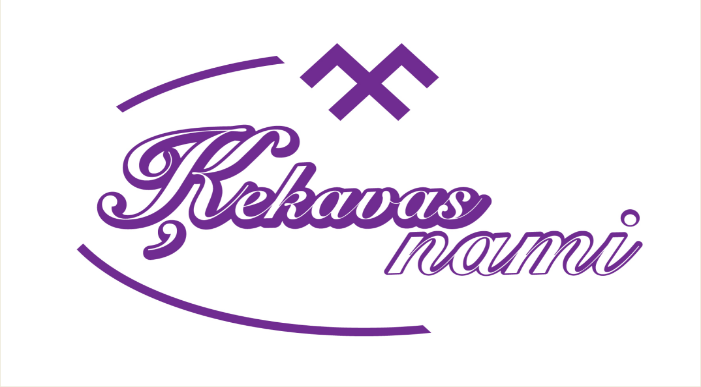 Sabiedrības ar ierobežotu atbildību “Ķekavas nami” finanšu mērķu izpilde2017. gadsĶekavas novads, RāmavaSabiedrības valdes vērtējums par finanšu mērķu izpildi  2017. gadā  –“labi”.10.04.2018.SIA “Ķekavas nami” Valdes priekšsēdētājs: ____________________ Ēriks LintersSIA “Ķekavas nami” Valdes loceklis:		____________________ Juris Firsts Sabiedrības finanšu mērķi 2015 - 2019Sabiedrības finanšu mērķi 2015 - 2019Sabiedrības finanšu mērķi 2015 - 2019Sabiedrības finanšu mērķi 2015 - 2019Sabiedrības finanšu mērķi 2015 - 2019Sabiedrības finanšu mērķi 2015 - 2019Sabiedrības finanšu mērķi 2015 - 2019Sabiedrības finanšu mērķi 2015 - 2019Sabiedrības finanšu mērķi 2015 - 2019Sabiedrības finanšu mērķi 2015 - 2019Nr.Finanšu rādītājiBāzes gadsPlānsFaktsPlānsFaktsPrognozePrognozePiezīmes20152016201620172017201820191.Neto apgrozījums, eiro3,563,2913,548,9863,684,0613,538,1723,844,8283,570,4183,590,3322.Peļņa, eiro1,16815,65016,54812,54051,79916,50017,2503.Peļņa pirms % maksājumiem un nodokļiem (EBIT), eiro21,77122,00028,34522,20659,92122,31523,3214.Peļņa pirms % maksājumiem un nodokļiem, nolietojuma un amortizācijas atskaitījumiem (EBITDA), eiro644,457647,679428,829650,901658,256554,124653,2005.Bilances kopsumma, eiro13,439,57413,573,96912,952,63813,708,36513,001,04513,842,76113,890,7766.Apgrozāmie līdzekļi, eiro970,272990,0001,100,6161,120,0001,398,1231,130,0001,183,0007.Pašu kapitāls, eiro3,456,2313,473,5123,682,1433,490,7933,903,2283,508,0743,334,0988.Kopējo saistību kopsumma, eiro9,903,8789,320,3459,270,4959,734,4959,097,8179,909,4959,899,444saistības bez Nākamo periodu ieņēmumiem 9.Īstermiņa saistības, eiro1,134,8901,150,0001,092,1591,120,0001,235,4361,150,0001,321,00010.Pašu kapitāla atdeve (ROE), %0.030.450.460.471.370.500.50Rāda cik liela ir atdeve no katra ieguldītā eiro pamatkapitālā %,Plānoti bija  0.005 eiro, kas arī iegūti.11.Aktīvu atdeve (ROA), %0.010.120.130.120.40.130.13Rāda cik liela ir atdeve no katra ieguldītā eiro aktīvos %, plānots bija 0.01 eiro, kas arī iegūts. Jo augstāk rādītājs jo labāk izmantota aktīvu efektivitāte.12.Kopējais likviditātes rādītājs0.851.001.011.001.130.981.1Rādītājam jābūt no 1 līdz 2 (3), ja rādītājs ir zem 1, tas liecina par to, ka var parādīties risks, ka uzņēmumam varētu rasties problēmas īstermiņa saistību nomaksā, jo pastāv pamatnosacījumi, ka apgrozāmo līdzekļu iegādei jānovirza īstermiņa saistības, bet ilgtermiņa ieguldījumu iegādei izmanto ilgtermiņa kapitālu.13.Saistības pret pašu kapitālu2.872.682.522.792.332.822.77Koeficientam jābūt no 0.5 - 1 un ja ir 1, tad tas nozīmē, ka uzņēmums daudz izmanto aizņemtos līdzekļus un tā stabilitātē ir pie kritiskas robežas. SIA Ķekavas nami rādītājs pārsniedz koeficienta slieksni, bet šeit jāatzīmē, ka lielāko summa no saistībām ir Nākamo periodu ieņēmumi, kas ir ES projekts. Ja koeficientu aprēķina bez šiem datiem, tad koeficients ir 0,41, kas nozīmē, ka saistības pret pašu kapitālu ir normālas. 14.Saistību īpatsvars0.740.690.720.710.70.720.69Normālā līmenī šim koeficientam jābūt no 0.40 līdz 0.8. Ilgtermiņa ieguldījumi (investīcijas)15.Pamatdarbības naudas plūsmas atlikums perioda beigās, euro-323,318205,557379,806215,835717,818226,113250,44316.Ieguldījumu pamatlīdzekļos un nemateriālo ieguldījumu plāna izpilde, euro1,351,6861,370,720157,2641,405,7532021471,432,7871,330,21217.Sadalītās dividendes, euro58.415,65016,54812,54051,79917,50016,00018.Vidējā bruto atlīdzība (neieskaitot darba devēja veiktās valsts sociālās apdrošināšanas obligātās iemaksas) uz vienu nodarbināto gadā, euro8,1888,5968,8589,0079,3399,4168,99719.Neto apgrozījums uz vienu nodarbināto, euro35,28036,33838,77936,33840,47238,45537,99320.Valsts budžeta tieši vai netieši saņemtais un izlietotais finansējums (dotācijas, maksas par pakalpojumiem un citi finanšu līdzekļi) sadalījumā pa finansējuma piešķīruma mērķiem, euro1,262,4511,287,700129,9571,312,94977.7081,338,1981,114,356